BİRİNCİ BÖLÜMAmaç, Kapsam, Dayanak ve TanımlarAmaç MADDE 1- (1) Bu yönergenin amacı, öğrencilerin bir yükseköğretim kurumu dışında edindikleri kazanımların tanınması, kredilendirilmesi ve intibakı için uyulması gereken esasları belirlemektir. Kapsam MADDE 2- (1) Bu yönerge Tekirdağ Namık Kemal Üniversitesi’ne kayıt yaptırmış öğrencilerin; a) Özel ilgi ile kazanılmış bilgi, beceri ve yetkinliklerinin muafiyet sınavları yolu ile tanınması, b) İşyeri deneyimlerinin portfolyo hazırlama ve muafiyet sınavları suretiyle tanınması, c) Akredite olmuş veya üniversitenin ilgili kurullarınca kabul edilen kurum/kuruluşlardan aldıkları sertifikaların tanınması ve intibaklarına ilişkin esasları kapsar. Dayanak MADDE 3- (1) Bu yönerge, 2547 Sayılı Yükseköğretim Kanunu’nun 44. maddesinin b fıkrasına dayanılarak hazırlanmıştır.Tanımlar MADDE 4 – (1) Bu yönergede geçen; Dekan: Tekirdağ Namık Kemal Üniversitesine bağlı fakülte dekanlarını, Müdür: Tekirdağ Namık Kemal Üniversitesine bağlı enstitü, yüksekokul, konservatuvar ve meslek yüksekokulu müdürlerini, Muafiyet Sınavı: Öğrencinin sertifikalandırılamamış veya belgelendirilememiş, kendi özel gayreti ile edindiği kazanımlarının değerlendirildiği sınavı,Önceki Öğrenme: Bireylerin hayat boyu öğrenme kapsamında iş ve günlük hayatta bir yükseköğretim kurumu dışında edindikleri kazanımları (bilgi ve becerileri), Önceki Öğrenmenin Tanınması: Öğrencilerin ilgili dersi almadan önce edindikleri kazanım ve yeterliklerin tanınmasını, Önceden Kazanılmış Yeterliliklerin Tanınması Komisyonu: İlgili akademik birimlerde en az üç öğretim elemanından oluşan ve bu yönergede belirtilen usul ve esaslara göre önceden kazanılmış yeterliliklerin tanınmasına ilişkin işlemleri yürüten komisyonu,Senato: Tekirdağ Namık Kemal Üniversitesi Senatosunu Rektör: Tekirdağ Namık Kemal Üniversitesi Rektörünü, ifade eder.İKİNCİ BÖLÜMGenel HükümlerGenel Hükümler MADDE 5- (1) Önceki öğrenmenin tanınmasına ilişkin başvurular fakültelerde dekanlıklara, enstitülerde, konservatuvarlarda, yüksekokullarda ve meslek yüksekokullarında müdürlüklere yapılır. Ortak zorunlu yabancı dil dersleri (Yabancı Dil I ve II) için başvuru Yabancı Diller Yüksekokulu Müdürlüğüne yapılır. Önceki öğrenmenin tanınmasına ilişkin başvurular öğrencinin üniversiteye kesin kaydının yapıldığı ilk akademik yılda yapılır. Daha sonraki akademik yıllarda yapılacak başvurular kabul edilmez. (2) Önceki öğrenmenin tanınmasına ilişkin başvurular ve değerlendirme işlemleri fakülte, enstitü, yüksekokul, konservatuvar, meslek yüksekokulları yönetim kurulları tarafından ilgili akademik yılda ders kayıt işlemleri başlamadan önce olmak üzere belirlenen tarihlerde yapılır.(3) Geç başvuru ve postadaki gecikmeler kabul edilmez. Fotokopi, faks, onaysız belge ve eksik belge olması durumlarında başvuru değerlendirmeye alınmaz. (4) Başvuruların değerlendirilmesi için her akademik birimde en az üç öğretim elemanından oluşan “Önceden Kazanılmış Yeterliliklerin Tanınması Komisyonu” kurulur. Bu komisyon üç yıl sürelidir. Süre bitiminde aynı üyelerden veya farklı üyelerden yeni bir komisyon kurulur.(5) Önceden kazanılmış yeterliliklerin tanınması kapsamında hangi derslerden muafiyet sınavı açılacağı bölüm/anabilim dalı kurulu önerisi ve Önceden Kazanılmış Yeterliliklerin Tanınması Komisyonunun görüşü eşliğinde ile ilgili yönetim kurulu tarafından karara bağlanır. Laboratuvar, atölye çalışmaları, bitirme tezi/çalışması/projesi/tasarımı, yönlendirilmiş çalışma, mühendislik tasarımı, tasarım ve proje gibi benzeri uygulama dersleri için tanınma başvurusu kabul edilmez. (6) Bu yönergenin Madde 2’de bahsi geçen tanımlara uygun olarak toplamda en çok 15 AKTS kredilik olacak şekilde en fazla 5 ders tanınabilir. (7) Muafiyet sınavları yolu ile değerlendirmede başarılı olmak için, Tekirdağ Namık Kemal Üniversitesinin ilgili yönetmelik hükümlerine göre başarılı olma şartı aranır. Başarılı olunan dersler harf notuna göre değerlendirilerek ortalamaya katılır.(8) Tanınma sonuçlarına itiraz fakültelerde dekanlıklara, enstitülerde, konservatuvarlarda, yüksekokullarda ve meslek yüksekokullarında müdürlüklere itiraz dilekçesi ile yapılır. İtiraz süresi, başvurulan birimi internet sayfasında yapılacak ilandan itibaren beş iş günüdür. İtiraz, ilgili yönetim kurulları tarafından itiraz için öngörülen beş iş günlük sürenin sona ermesinden itibaren en geç beş iş günü içinde sonuçlandırılır.(9) Öğrencinin kayıtlı olduğu bölüm/ana bilim dalı/programdan veya yaz okulu/özel öğrenci yoluyla yurtiçi/yurtdışı Yükseköğretim Kurumlarından alarak başarısız olduğu dersler ile zorunlu ve isteğe bağlı yabancı dil hazırlık sınıfları muafiyet sınavları bu yönerge kapsamında değerlendirilmez. ÜÇÜNCÜ BÖLÜMÖzel İlgi ile Edinilmiş Kazanımların Muafiyet Sınavları Yoluyla Tanınması, İşyeri Deneyimlerinin Portfolyo Hazırlama ve Muafiyet Sınavları Suretiyle Tanınması, Akredite Olmuş veya Üniversitenin İlgili Kurullarınca Kabul Edilen Kuruluş/Kurumlardan Alınmış Sertifikaların TanınmasıÖzel İlgi ile Edinilmiş Kazanımların Muafiyet Sınavları Yoluyla Tanınması MADDE 6- (1) Öğrenciler sertifikalandırılamamış veya belgelendirilememiş, kendi özel gayreti ile edindiği kazanımları için, fakülte, enstitü, yüksekokul, konservatuvar, meslek yüksekokulları yönetim kurulları tarafından belirlenen tarihlerde muafiyet sınavlarına alınır ve bu sınavlar kayıt yenileme haftası başlamadan önce yapılır. (2) Hangi derslerden muafiyet sınavları açılacağı, bölüm/anabilim dalı kurulu önerisi ve Önceden Kazanılmış Yeterliliklerin Tanınması Komisyonunun görüşü eşliğinde ile ilgili yönetim kurulu tarafından karara bağlanır ve sınav tarihinden en az beş iş günü öncesinden ilan edilir. (3) Muafiyet sınavlarının başarı değerlendirmesinde, önlisans ve lisans öğrencileri için Tekirdağ Namık Kemal Üniversitesi Önlisans ve Lisans Eğitim-Öğretim Yönetmeliğindeki notlandırma, lisansüstü öğrenciler için ise Tekirdağ Namık Kemal Üniversitesi Lisansüstü Eğitim-Öğretim ve Sınav Yönetmeliğindeki notlandırma sistemi kullanılır. Başarısız değerlendirme sonucu olan herhangi bir not öğrenci not döküm çizelgesine işlenmez.(4) Sınavların yürütülmesinde Tekirdağ Namık Kemal Üniversitesinin ilgili yönetmelik hükümleri uygulanır.İşyeri Deneyimlerinin Portfolyo Hazırlama ve Muafiyet Sınavları Suretiyle Tanınması MADDE 7- (1) Kurumsal yapıdaki işyerlerinde elde edilen pratik kazanımlar ile işyerlerinde hizmet içi eğitimler suretiyle elde edilmiş kazanımlar, belgelenmesi halinde tanınma başvurusu için kullanılabilir. Öğrenim gördüğü program ile ilgili bir işte çalışmış veya çalışmakta olan öğrenciler, çalışma sürelerini ve unvanlarını belgelendirmek koşuluyla işletmede mesleki eğitim veya staj uygulaması kapsamında önceki öğrenmelerin tanınması için başvuruda bulunabilir. Buna karşın, öğrencilerin önceki yükseköğretim kurumlarında yaptıkları işletmede mesleki eğitim ve stajların değerlendirilmesi hususları bu yönerge kapsamı dışında olup üniversitenin ilgili mevzuatı kapsamında değerlendirilir.(2) Öğrenci, kazanımlar süresince ilgili işyerinde Sosyal Güvenlik Kurumuna kayıtlı olarak bulunduğunu belgelemeli ve başvurusunda kazanmış olduğu bilgi, beceri ve yetkinliklerini elde ettiği faaliyetlerini ve işyerindeki çalışma-eğitim sürelerini işyerinin en üst yetkilisi tarafından onaylanmış belgeler ile sunmalıdır. (3) Başvuruyu müteakip öğrenciden, kazanımlarının kapsamındaki derslerden muafiyet değerlendirilmesi yapılabilmesi için, önceden konusu, alanı ve kapsamı belirlenmiş bir portfolyo hazırlanması istenir ve kendisine ders kayıt haftası dahil edilerek iki hafta süre tanınır. Süre sonunda portfolyosunu teslim eden öğrencinin muafiyet durumu, bölüm/anabilim dalı kurulu önerisi ve Önceden Kazanılmış Yeterliliklerin Tanınması Komisyonunun görüşü eşliğinde ile ilgili yönetim kurulu tarafından karara bağlanır.(4) Alınan hizmet içi eğitimlerin her 40 saati 1 AKTS kredisi; pratik çalışmalar ile kazanılan yetkinliklerin ve iş yeri uygulamalarının her 50 saati 1 AKTS kredisi olarak sayılır. Bu şekilde en fazla 6 AKTS kredilik dersten muafiyet yapılabilir. Akredite Olmuş veya Üniversitenin İlgili Kurullarınca Kabul Edilen Kuruluş/Kurumlardan Alınmış Sertifikaların Tanınması MADDE 8- (1) Program kazanımları ile örtüşmek kaydı ile hangi sertifikalara ilişkin kazanımların değerlendirileceği ilgili akademik birimin yönetim kurulu kararı ile belirlenir. (2) Avrupa Bilgisayar Kullanma Lisansı Temel Düzey Sertifikasına (European Computer Driving Licence Basic Level) sahip önlisans öğrencileri ile Avrupa Bilgisayar Kullanma Lisansı İleri Düzey Sertifikasına (European Computer Driving Licence, Advanced Level) sahip lisans öğrencileri başvuru süresi içerisinde onaylı sertifikaları ile başvurmaları halinde kendi ders planlarında yer alan dersten muaf edilebilirler. (3) Öğretim dili Türkçe olan programa kesin kaydını yaptıran öğrenci, en az B2 düzeyinde (Avrupa Dil Portfolyosu düzeyi) olduğunu belgenin aslını kayıt sürecinde teslim etmek koşuluyla kayıt yaptırılan programdaki ortak zorunlu yabancı dil derslerinden (Yabancı Dil I ve II) muaf olabilirler. Bununla birlikte, isteğe bağlı hazırlık sınıflarında başarısız olan öğrenciler mezun oluncaya kadar ortak zorunlu yabancı dil derslerini (Yabancı Dil I ve II) almak ve başarmak zorundadır.(4) Bu kapsamdaki muafiyetler, bölüm/anabilim kurulu önerisi ve Önceden Kazanılmış Yeterliliklerin Tanınması Komisyonunun görüşü eşliğinde ile ilgili yönetim kurulu tarafından karara bağlanır.DÖRDÜNCÜ BÖLÜMÇeşitli ve Son HükümlerYürürlük MADDE 9- (1) Bu yönerge, senato tarafından kabul edildikten sonra yürürlüğe girer.Yürütme MADDE 10- (1) Bu Yönerge hükümleri, Tekirdağ Namık Kemal Üniversitesi Rektörü tarafından yürütülür.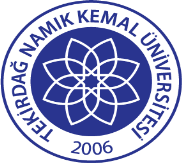 TNKÜ  ÖnceKİ Öğrenmenİn Tanınmasına İlİşkİn YönergeDoküman No: EYS-YNG-119TNKÜ  ÖnceKİ Öğrenmenİn Tanınmasına İlİşkİn YönergeHazırlama Tarihi: 12.10.2023TNKÜ  ÖnceKİ Öğrenmenİn Tanınmasına İlİşkİn YönergeRevizyon Tarihi: --TNKÜ  ÖnceKİ Öğrenmenİn Tanınmasına İlİşkİn YönergeRevizyon No: 0TNKÜ  ÖnceKİ Öğrenmenİn Tanınmasına İlİşkİn YönergeToplam Sayfa Sayısı:  4